CENTRO DE DOCUMENTACIÓN CIDAPFuente: El MercurioFecha: viernes 12 de abril de 2019Página: 7AAño: 94 Edición: 35.777Descriptor: EVENTOS-CIDAP, ARDIS 2019, PREMIO ARDIS 2019, PREMIO JOYERÍA CONTEMPORÁNEA-CIDAP. Feria y premiación para artesanos de la joyería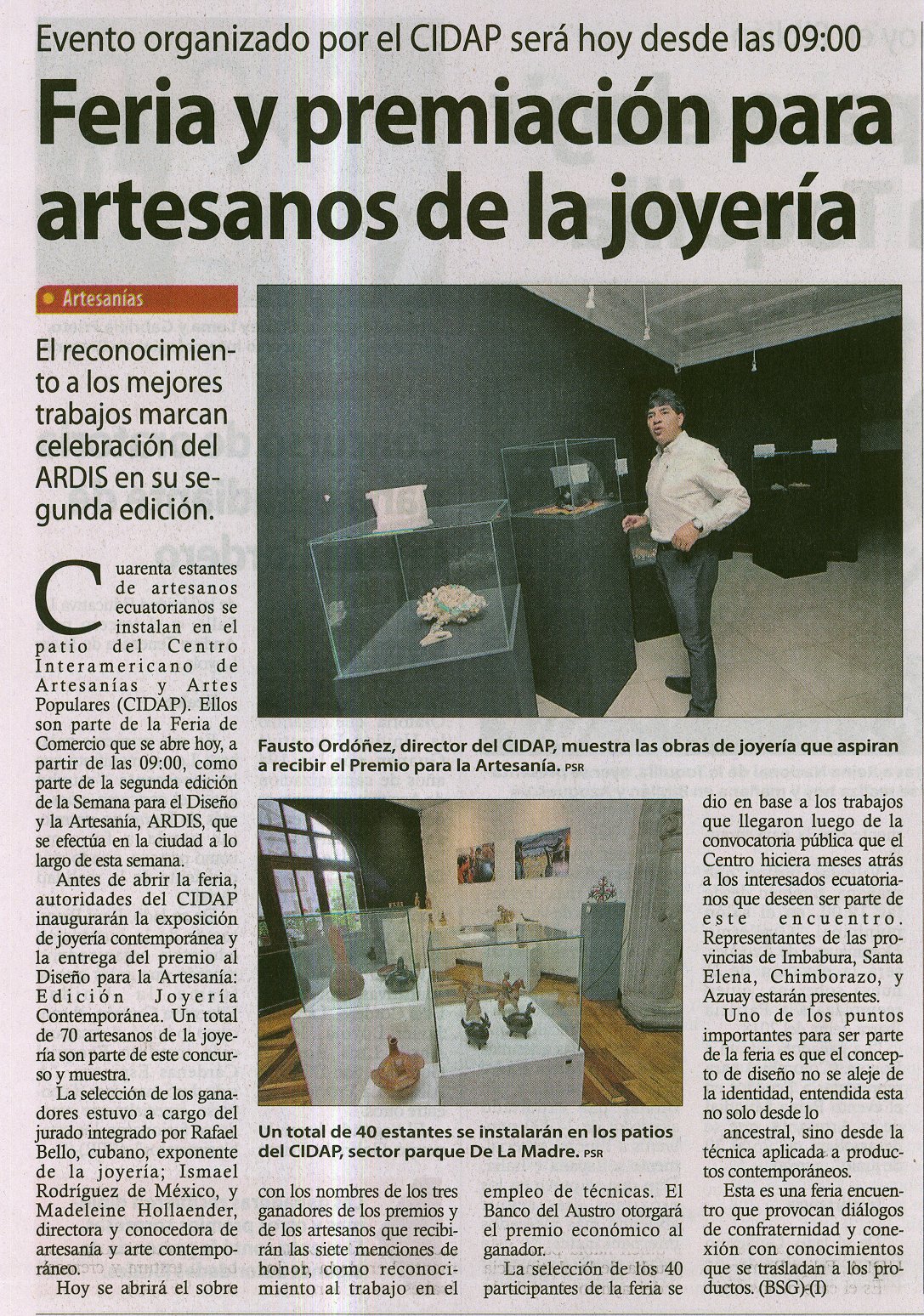 